Adult State Program Standing Committee Minutes 				FINALPresent Members:  Ward Nial (he/him)  Bruce Wilson  Marla Simpson (she/they) (excu) Dan Towle (he/him) (excu) Lynne Cardozo Zach Hughes (he/him) Christopher Rotsettis (he/him)  Ann C Cummins (she/her) Michael McAdoo Alexis McGuiness (she/her) (excu)DMH/State Staff: Eva Dayon (they/them) Lauren Welch (she/her) Trish Singer Karen Barber Nicole DiStasio Chris Allen Nick Nichols Elora TaylorPublic: Jessica Kantatan (she/her) Anne Donahue Call in: 732-673-3875 (no name given)Agenda12:30 SPSC Business: Introductions and Review Agenda, Statement on public comment, Vote on minutes, System of Care priorities for 2023, Vote on membership/membership update1:00 DMH Legislative Update with Karen Barber, General Counsel and Nicole DiStasio, Policy Director1:30 BREAK1:35 Draft RMHS Visit questions and themes2:00 DMH Leadership Update with Chris Allen, DMH Director of Suicide Prevention and Nick Nichols, VDH Suicide Prevention Program Coordinator3:00 Public Comment3:10 Closing meeting business and planning next meeting agenda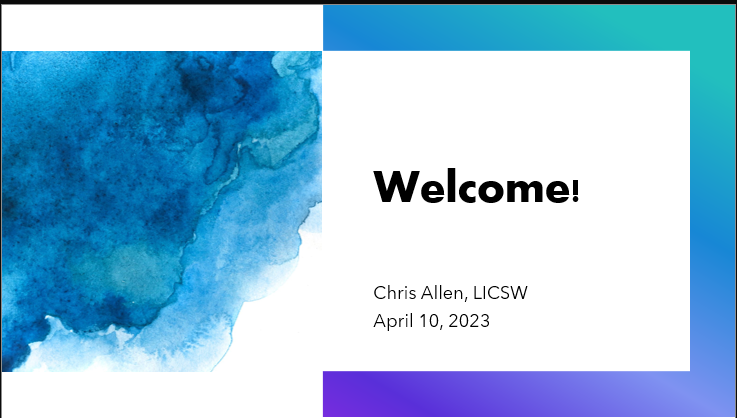 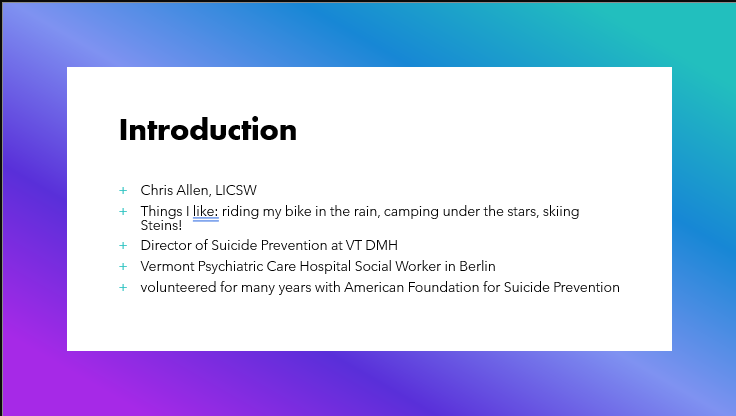 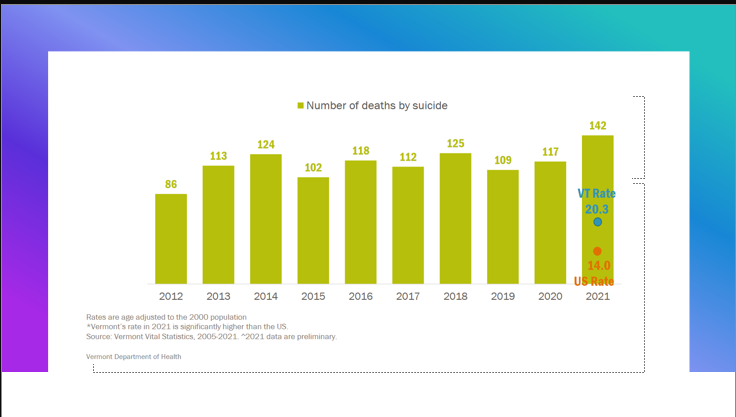 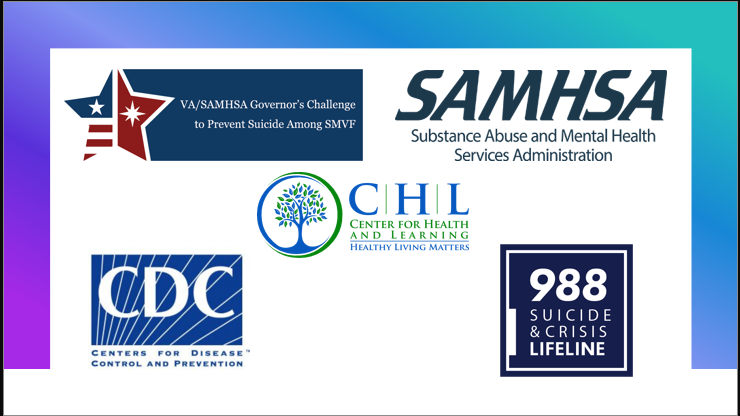 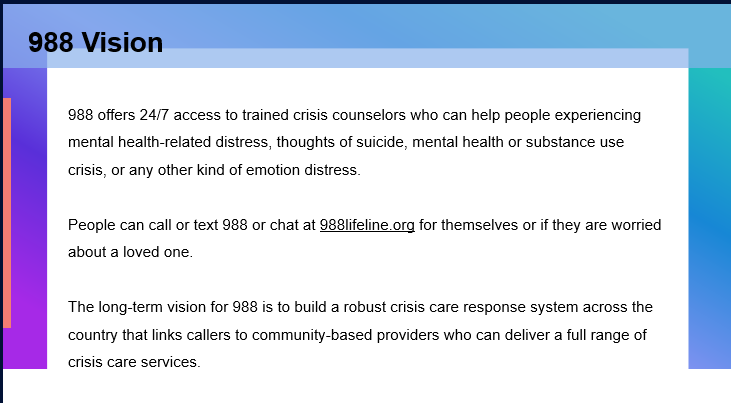 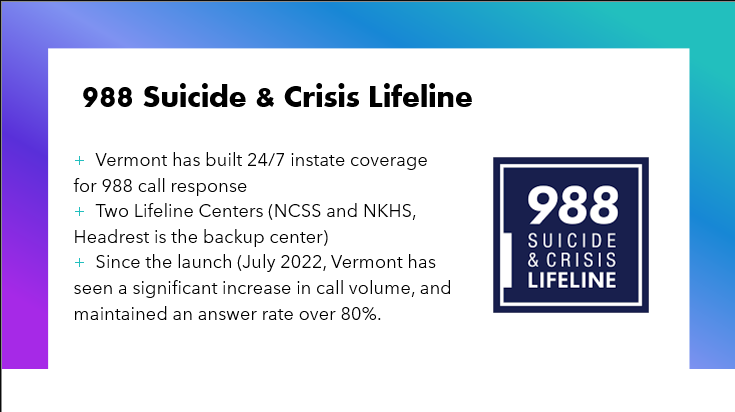 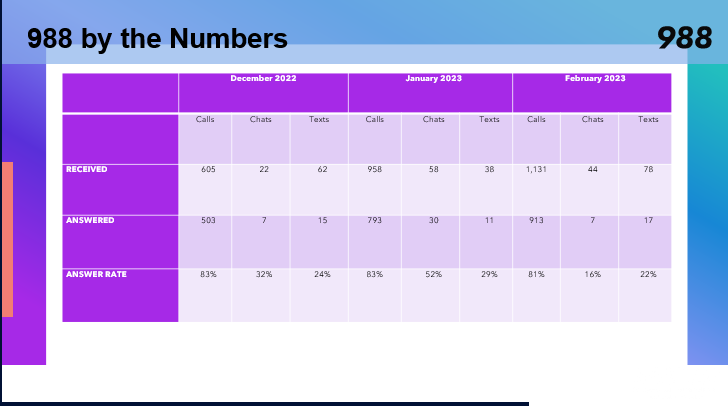 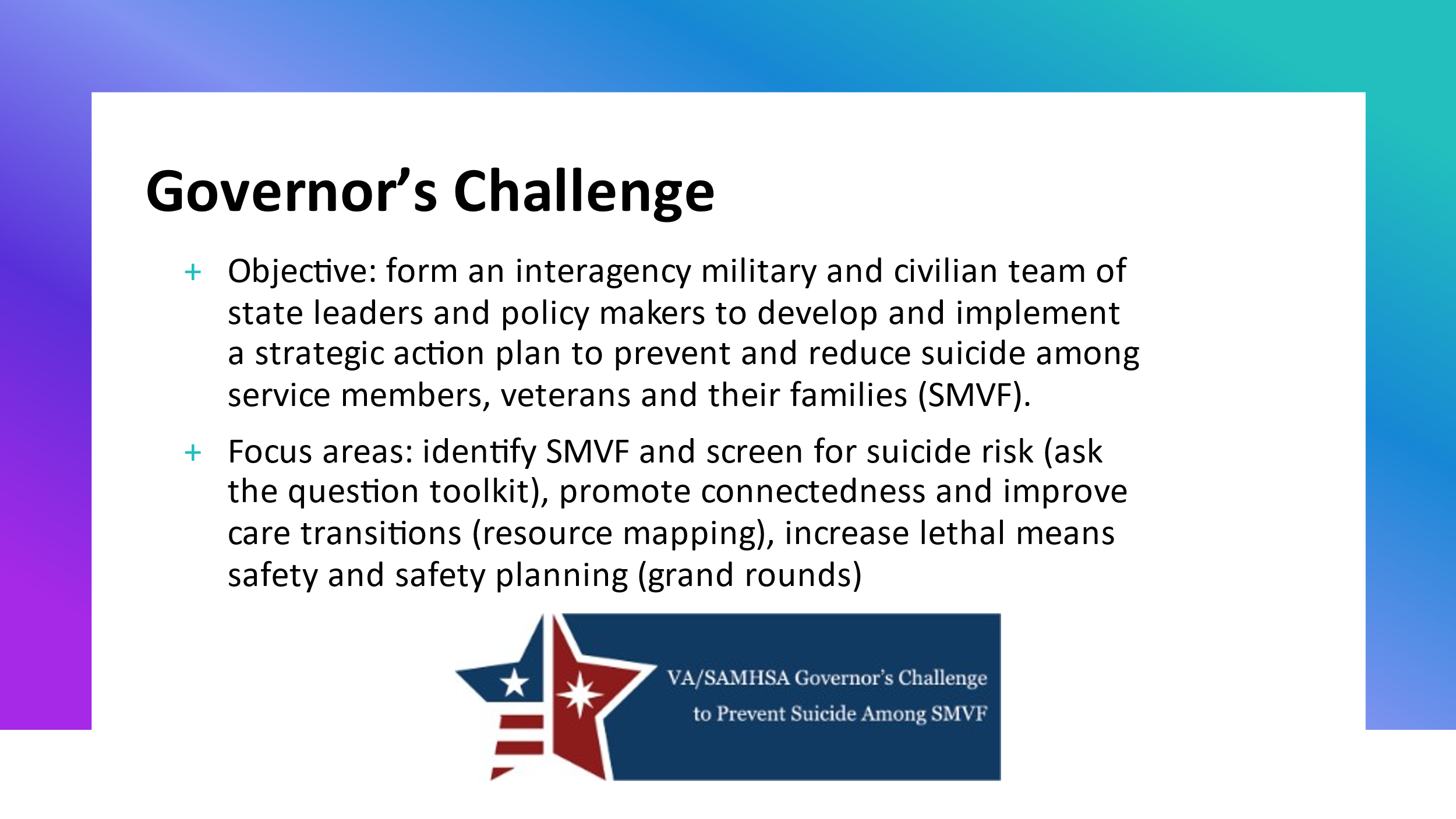 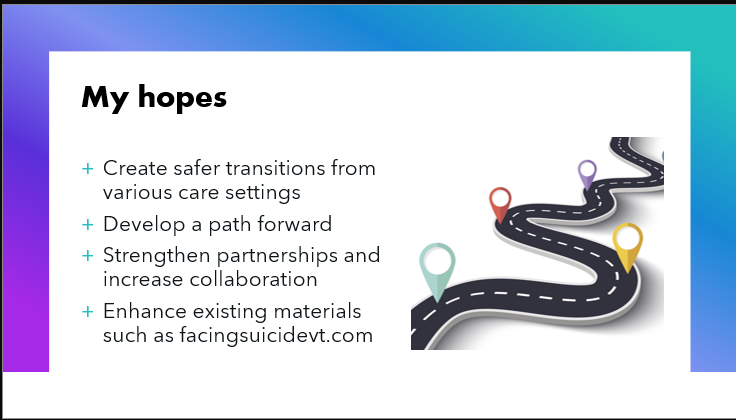 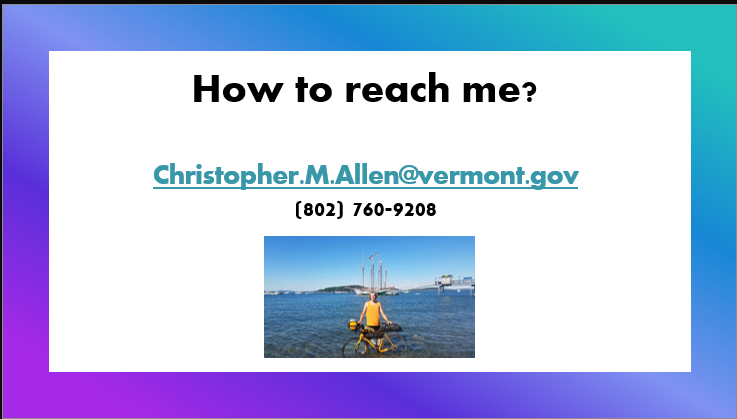 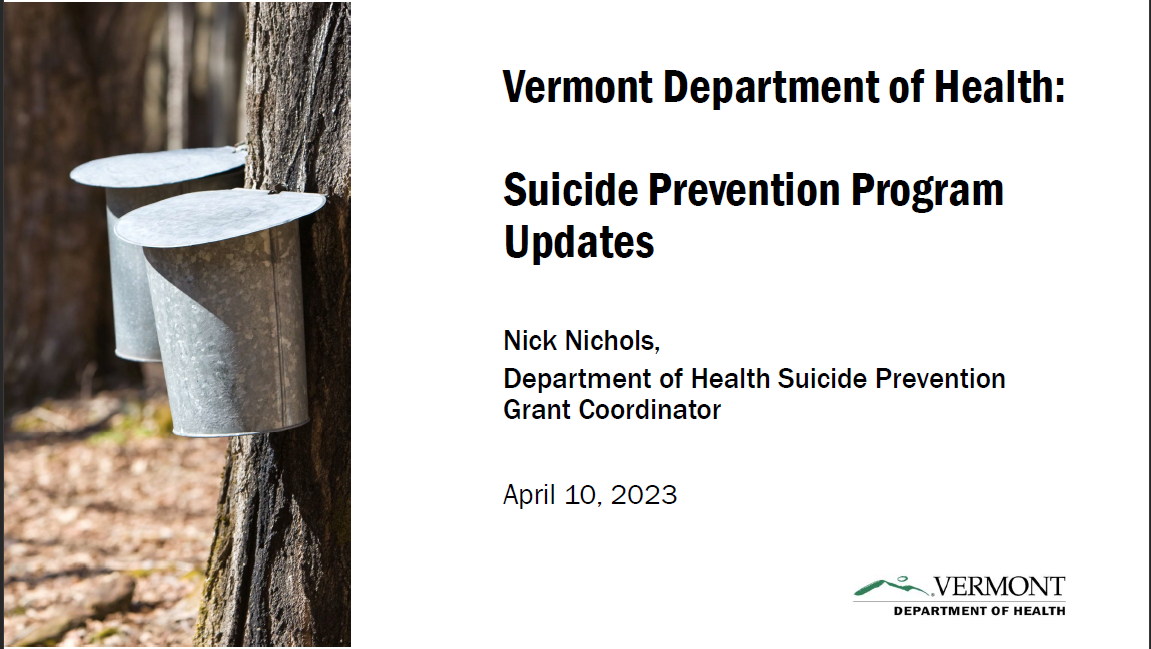 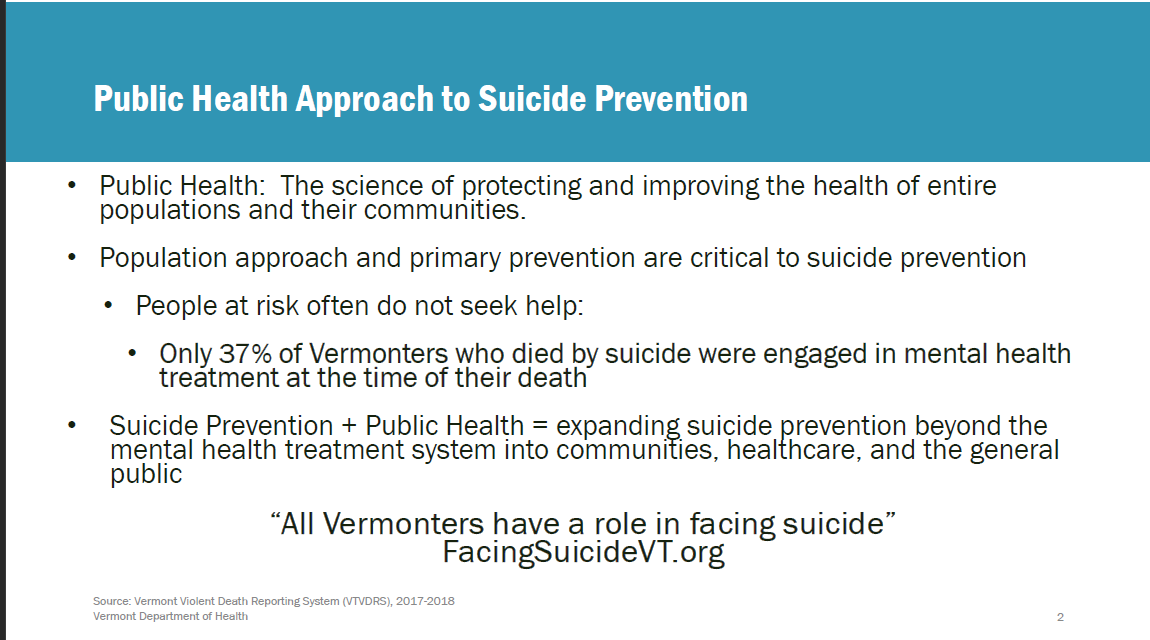 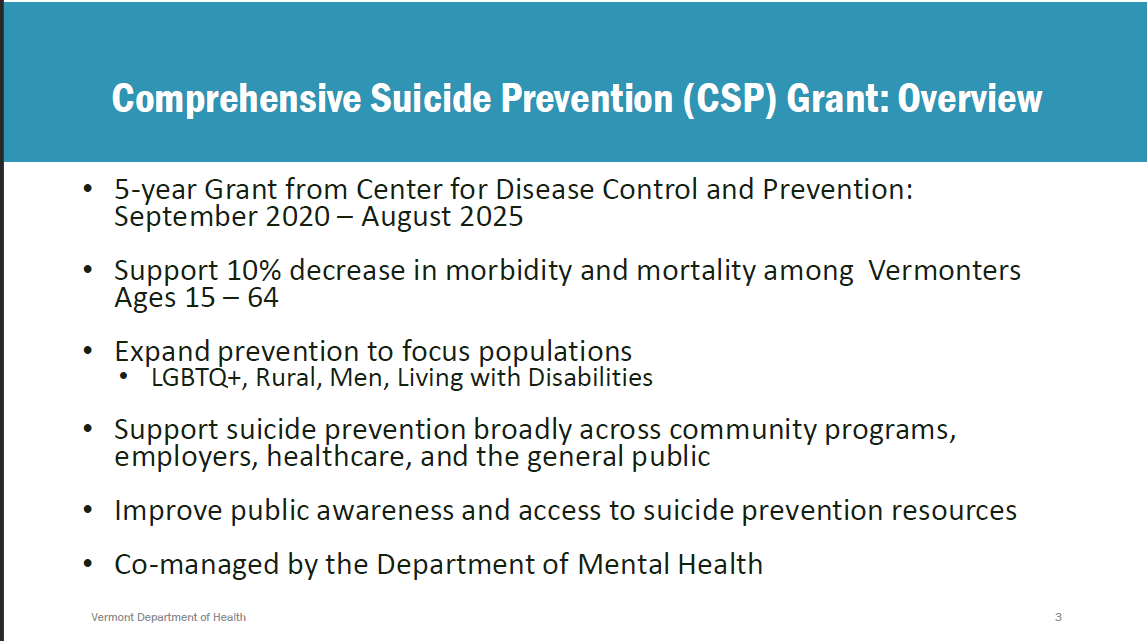 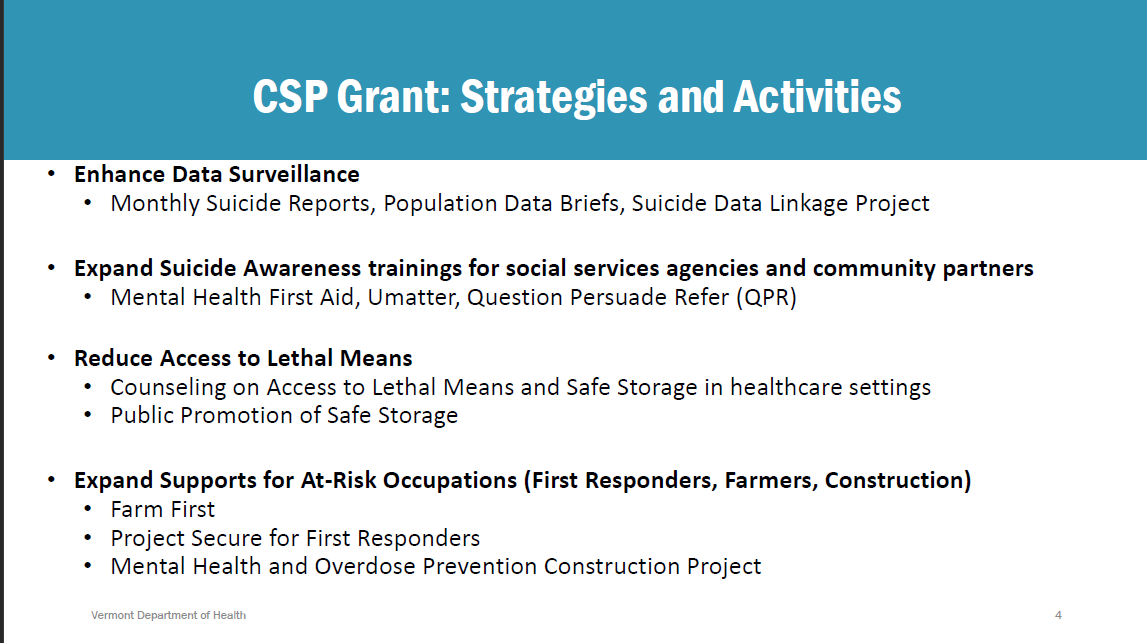 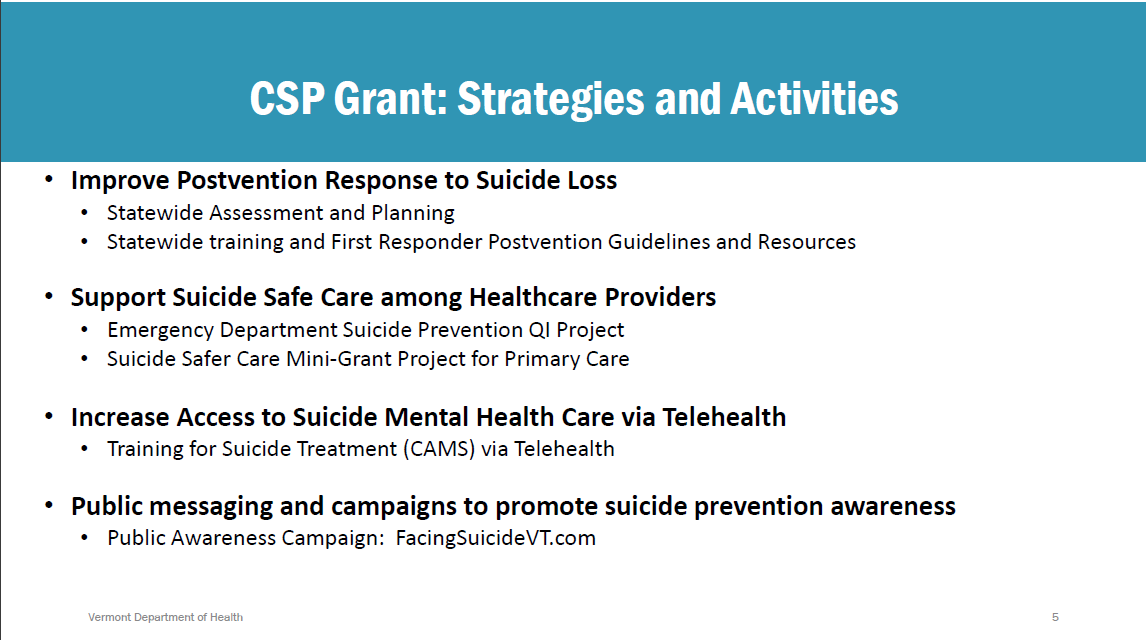 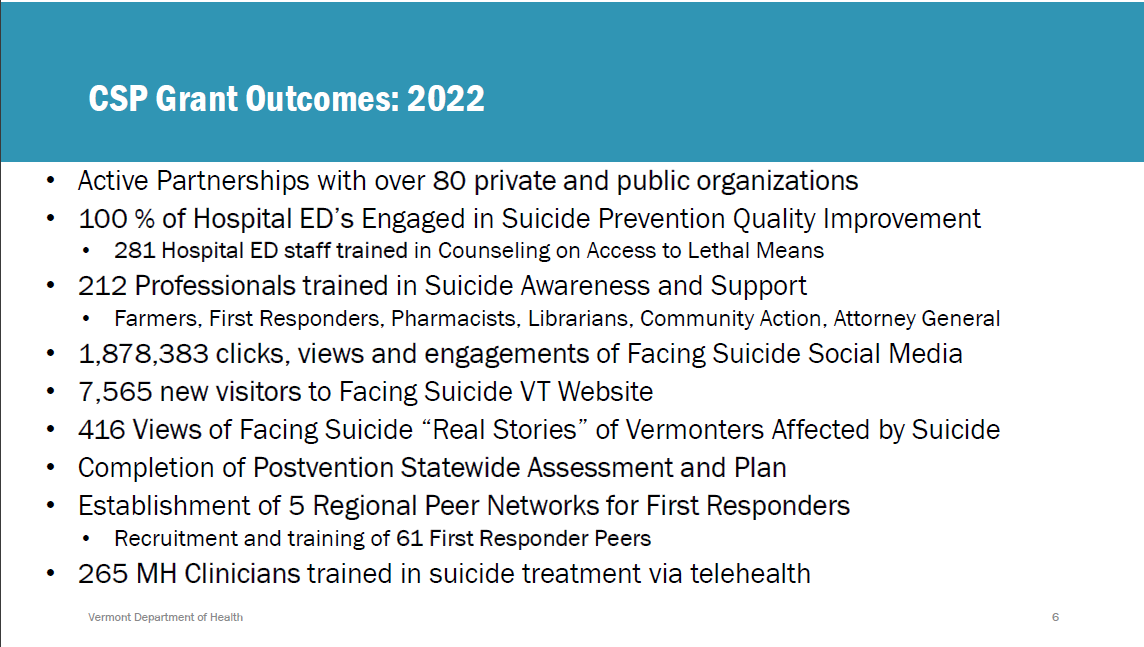 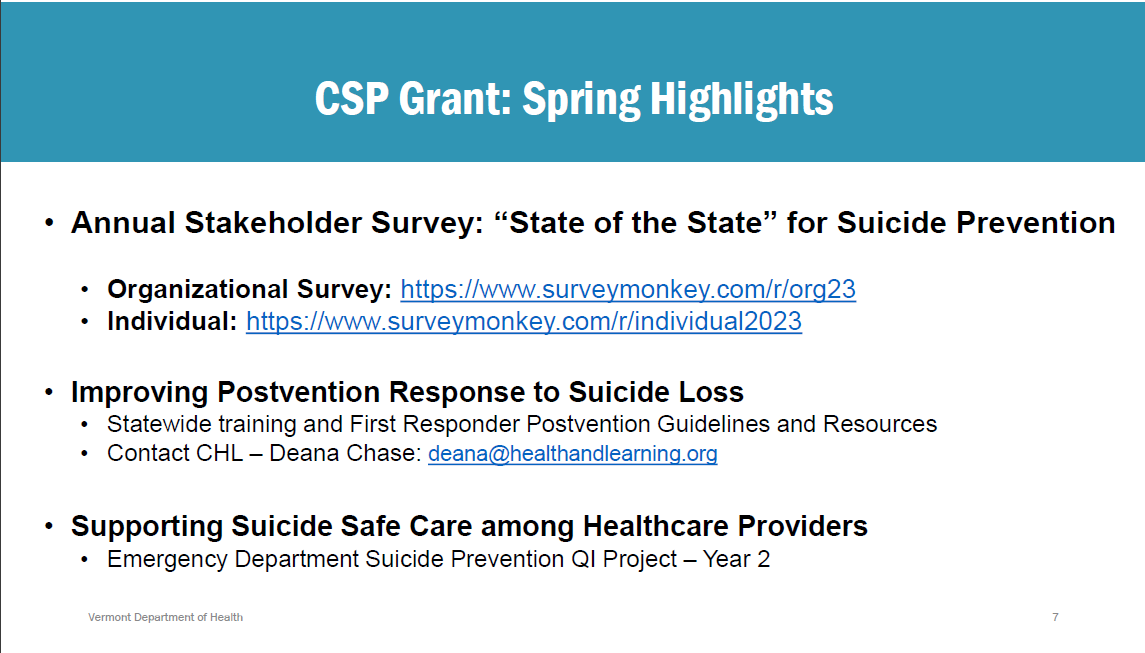 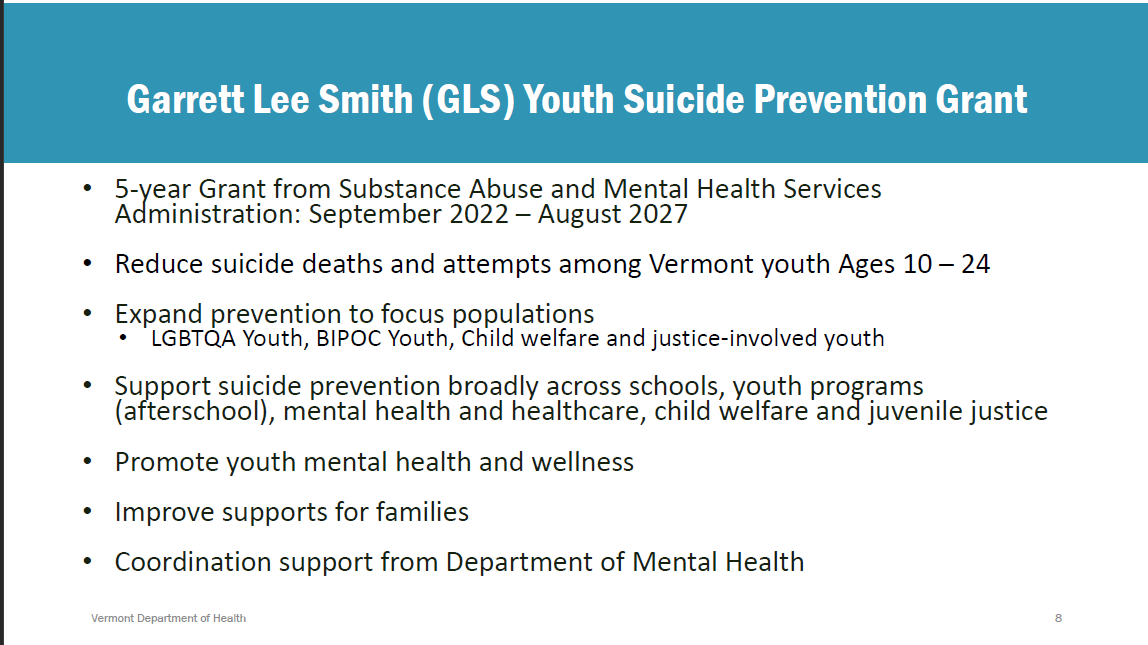 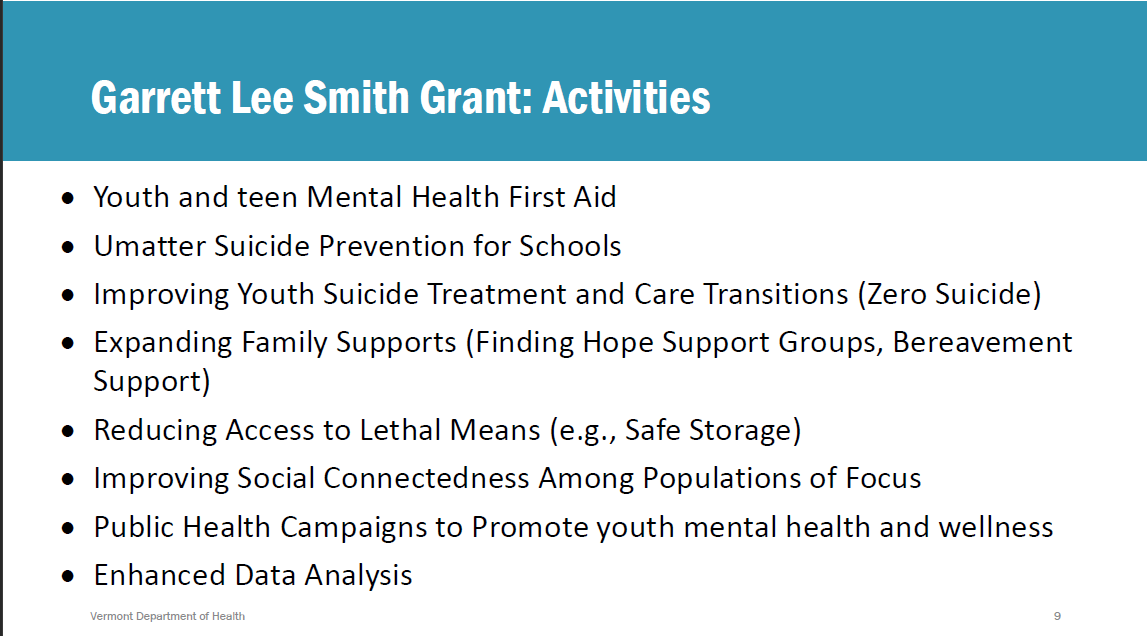 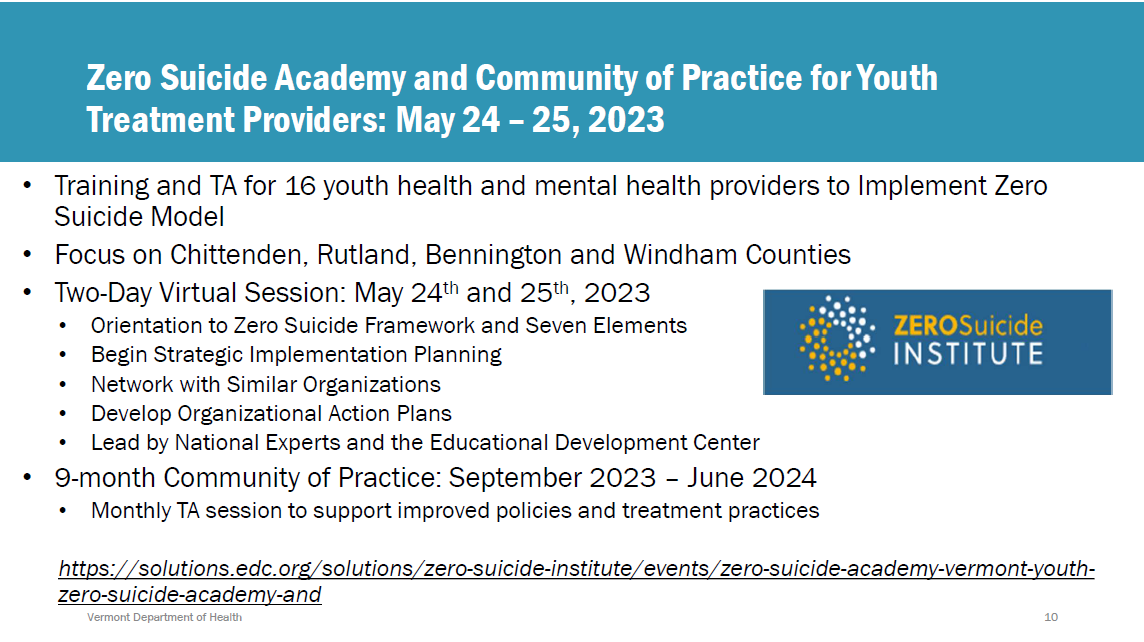 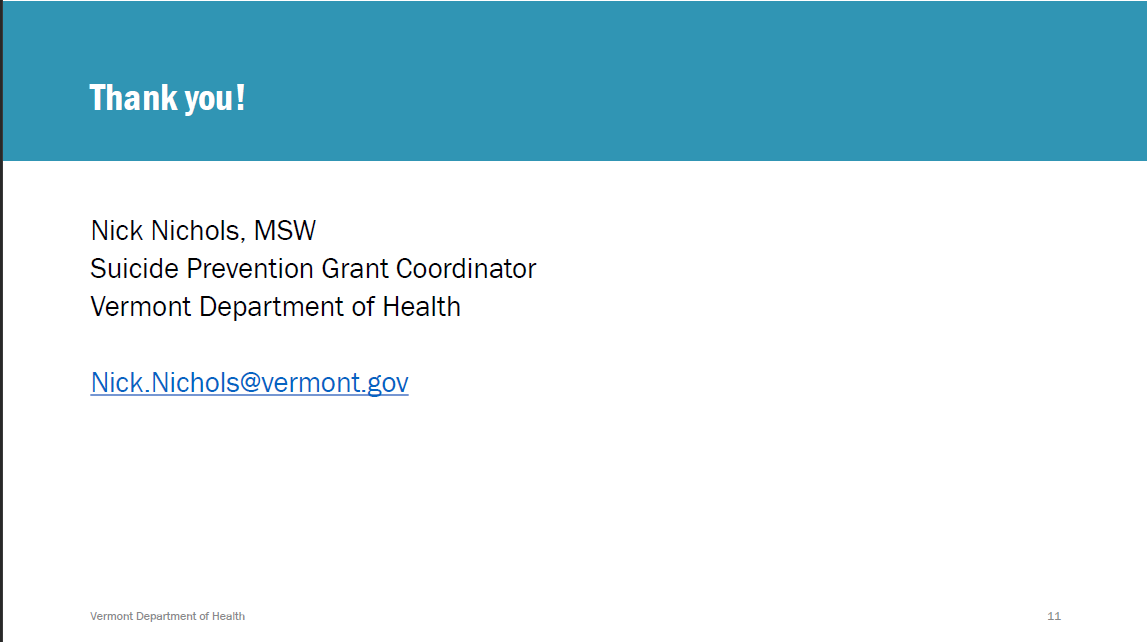 Agenda ItemDiscussion (follow up items in yellow)Facilitator: Christopher Rotsettis    Timekeeper: n/aOpening and AMH SPSC BusinessMeeting convened at 12:35pm. Quorum met.AnnouncementsLynne is up for reappointment. Committee will need to discuss and vote on reappointment.One change to the agenda since the last share: a DMH legislative update was addedLynne motioned to accept February 2023 minutes as written. Michael seconded. All in favor. Approved.Lynne motioned to accept March 2023 minutes as written. Zach seconded. Two abstentions. Three in favor. Approved.System of Care PrioritiesDMH shared the list of top five priorities, as voted on by the committee. DMH named that some minor modifications had been made (such as adding verbs) to try and make the items more specific, and asked the committee for feedback to ensure the new descriptions still met the committee’s purpose for each priority. The committee discussed and the following changes were made:Suicide Prevention – updated language to read “Increase suicide prevention efforts while respecting the voice of the individual”Peer support – updated language to read “Increase Designated Agency employment of individuals with lived experience (aka peers) including intentional peer support and peer support counselors” Membership updatesZach motioned to accept Lynne’s reappointment. Ann seconded. All in favor. Enthusiastically approved. DMH will route this recommendation to the Commissioner, Secretary, and/or Governor as appropriate. Still waiting on Ward’s updated resume, if he is choosing to re-apply for membershipDMH Legislative UpdateNicole DiStasio, DMH Director of PolicyKaren Barber, DMH General CounselThis is the first year of the legislative biennium, so bills that don’t meet crossover this year may still do so next year. Crossover is the process in which a drafted bill moves to the opposite chamber. Bills can be introduced in the Senate or House of Representatives but must be voted forward by both legislative bodies in order to become a potential law. Bills should ‘crossover’ by a specific date to be on track for approval that year, and that date has already passed this year. House billsH62 – Counseling Compact15 States have been signing on since 2017Reciprocity in licensure – allows counselors to use their state’s license to provide services in other states involved in the compactBenefits may include service continuity for clients moving out of state and ease of relocating for providers. Risks are that providers can offer their services to individuals outside Vermont, which may reduce the amount of time they are available to Vermonters. H127 – Sports wageringIncludes provisions for educational and therapeutic resources for gambling addictionBenefits are alignment with surrounding states, legalization of an activity that can be fun and engaging for most, but risky in that it will be addicting for some. Legalization allows for new revenue and better data for potential addiction resourcesH481 – Public health initiative for death by suicideRequires more reporting to legislature and collaboration with Department of Education, along with more collaboration overall between state departments on this topicH230 – Securing handgunsDMH does not have a position on this billSenate billsS36 – Vermont Association of Hospitals and Health Systems proposal. Permits law enforcement involvement when health care workers are assaulted or threatenedDMH does not have a position on this billS47 – Vermont Care Partners proposal. Clarifying inconsistencies and confusion around mental health warrantsDefining law enforcement jurisdictionDMH is involved in developing language including provisions for due processS89 – Forensic facility for incompetent/insane individuals not meeting hospital criteria but needing secure treatment. Potential solution to fill a service gap.Competency – threshold for understanding charges and appearing in courtSanity – point-in-time assessment of mental state during crime. Used as an affirmative defense.Develops statute for Emergency Involuntary Procedures, involuntary medications, and due processS91 – Competency and sanity evaluationsStreamlining DMH’s process for evaluationsIncludes access to medical records, distinguishing competency and sanity, no-shows, multiple evaluations for an individual, appropriate clinical evaluatorsExplore formal “reinstatement of competency” processCommittee entered BREAK at 1:33.Draft RMHS Visit Questions and ThemesReconvened 1:43.Members agree to reuse NCSS questions and develop a standardized set of questions. Keep space for follow up questions based on DA responses. Specific RMHS concernsCrisis Stabilization and Inpatient Diversion (CSID) doesn’t appear to have clinicians on staff – general questions about staffing shortagesUpdate on Mobile Crisis?Staff turnover  Staff turnover and recruitment (DMH will relabel in question template)Kudos for RMHSConducting stay interviews to improve staff retentionEmployee wellness programs including massage chairsDMH Leadership Update: Suicide PreventionChris Allen, DMH Director of Suicide PreventionNick Nichols, VDH Suicide Prevention Program CoordinatorElora Taylor, VDH Garrett Lee Smith Grant Coordinator (new hire)See slides after the minutes. Suicide Prevention at DMHRecent increase in suicide deaths since 2019Informal 2022 suicide deaths count: between 117 and 142988 Lifeline – weekly meetings with NCSS and NKHS call centers (Headrest NH is backup call center)Vermont has been able increase capacity alongside call volume to maintain ~80% answer rateRemaining ~20% of calls are answered by national backup centerChat and text services are available at about 72hrs/week with hopes to offer 24/7 coverage soonChris will look into how unanswered texts and chats are responded to (auto-response?)Chris’s follow up: When a community member chats or texts 988 and no one from a Vermont Lifeline Center is available or responds, the chat or texts rolls up to the national back up center. Thus all chats and texts get answered by someone.Suicide Prevention at VDH – Comprehensive Suicide Prevention GrantCDC grant coordination from public health approach – co-managed between VDH and DMHPopulation approach to support people who may not be showing up and asking for servicesAbout 2/3 of Vermonters who have died of suicide were not receiving mental health treatment at the time of their deathPublic CommentNo members of the public in attendance.Closing Meeting BusinessDebriefing River Valley Therapeutic Residence tourEva or Lauren will let this group know if there is another tour opportunity of the space.  Lynne has already toured the spaceVery different from Middlesex spaceBalance of warmth/welcoming and clinical practicalityOnly one accessible room, which was concerningThoughtful about different therapeutic/recreational spaces (art, cooking, quiet room, yoga, TV)While the site is right past Fanny Allen, it feels remote and nicely situatedAgenda for next meetingLynne volunteered to facilitate.12:30 Committee business1:00 RMHS Visit2:30 Committee business continued, end earlyZach motioned to adjourn. Lynne seconded. All in favor. Meeting adjourned 3:35.